Der Newsletter wurde von uns an k.rassokha@mentori-stiftung.de gesendet. Um sich abzumelden, klicken Sie bitte hier 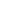 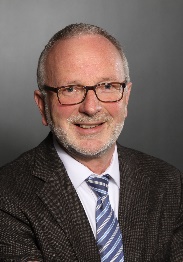 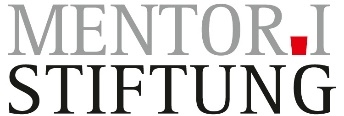 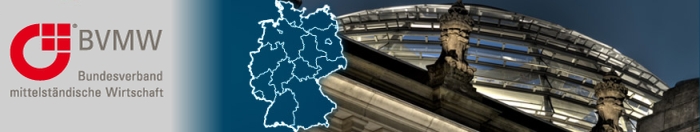 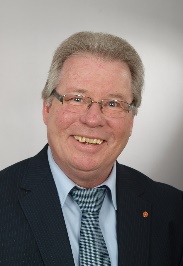 